MUNICIPIO DE CARATINGA/MG - Extrato de Resultado – Pregão Presencial Registro de Preço 065/2019. Objeto: contratação de empresa para prestação de serviço mecânico, para atender os veículos da frota Municipal. Vencedor com menor preço por item: FAROL PEÇAS E SERVIÇOS LTDA – ME: itens 1, 2, 3, 4, 5, 6, 7, 8, 9, 10. Valor global final R$ 2.027.640,00 (dois milhões vinte e sete mil e seiscentos e quarenta reais). Caratinga/MG, 22 de agosto de 2019. Bruno César Veríssimo Gomes – Pregoeiro. 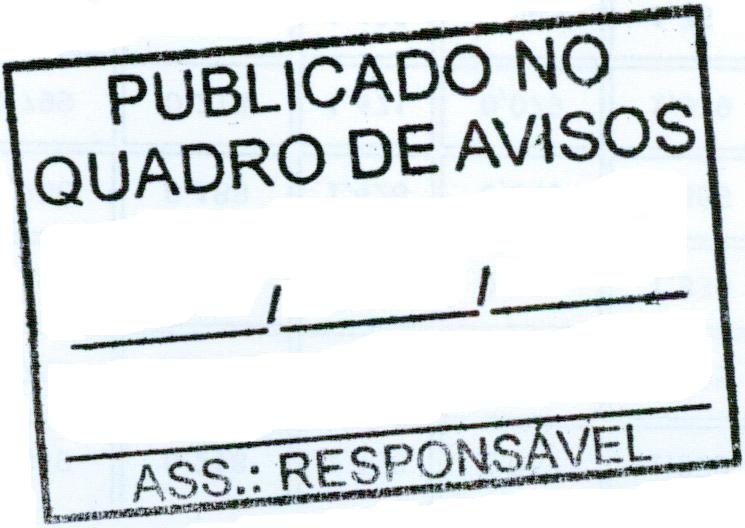 